Приложение № 1 к ИзвещениюОписание предмета закупки(ТЕХНИЧЕСКОЕ ЗАДАНИЕ)на поставку жалюзи для отдела питания ИПУ РАН1. Объект закупки: поставка жалюзи для отдела питания ИПУ РАН (далее - Товар).2. Краткие характеристики поставляемого Товара: в соответствии с Приложением 
к Техническому заданию «Сведения о качестве, технических характеристиках товара, его безопасности, функциональных характеристиках (потребительских свойствах) товара».Товары должны соответствовать или превышать требования Технического задания                    по функциональным, техническим, качественным, эксплуатационными эргономическим показателям, указанным в Приложении к Техническому заданию.ОКПД 2: 13.92.22.120 - Навесы и маркизы (шторы от солнца). 3. Перечень и количество поставляемого Товара: общее количество поставляемого Товара по 4 (четырем) номенклатурным позициям – 22 (двадцать две) штуки в соответствии с Приложением к Договору «Спецификация на поставку жалюзи для отдела питания ИПУ РАН» (далее - Спецификация), являющимся его неотъемлемой частью.4. Общие требования к поставке Товара, требования по объему гарантий качества, требования по сроку гарантий качества на результаты закупки:Поставляемый Товар должен принадлежать Поставщику на праве собственности, 
не должен быть заложен, являться предметом ареста, свободен от прав третьих лиц, ввезен на территорию Российской Федерации с соблюдением всех установленных законодательством Российской Федерации требований.Поставляемый Товар и его составляющие должен быть новым товаром, который не был в употреблении, в ремонте, в том числе который не был восстановлен, у которого не была осуществлена замена составных частей, не были восстановлены потребительские свойства, изготовлен в соответствии со стандартами качества.Качество поставляемого Товара должно соответствовать стандартам (техническим условиям) и обязательным требованиям, установленными нормативно-техническим актами (СанПиНы, ОСТы, ГОСТы, Технические регламенты), другими правилами, подлежащими применению в соответствии с Федеральным законом от 27.12.2002 № 184-ФЗ                                      «О техническом регулировании» и иным стандартам, согласованным Сторонами                                      в Техническом задании и/или спецификации.Товар должен поставляться в упаковке и/или таре, обеспечивающей его сохранность, при перевозке тем видом транспорта, который используется для доставки Товара Заказчику, погрузо-разгрузочных работах и хранении в условиях воздействия климатических факторов (температура, влажность, осадки), соответствующих тому времени года, в которое осуществляется поставка Товара.Требования к упаковке Товара должны соответствовать Решению Комиссии Таможенного союза от 16.08.2011 № 769 «О принятии технического регламента Таможенного союза «О безопасности упаковки», ГОСТ 17527-2020 «Упаковка. Термины и определения».На упаковке (таре) должна быть маркировка Товара и тары (упаковки) Товара, 
в том числе транспортной, необходимая для идентификации грузоотправителя (Поставщика) и грузополучателя (Заказчика), а также содержащая информацию об условиях перевозки, погрузо-разгрузочных работ и хранении Товара. Маркировка Товара должна содержать также информацию о наименовании, виде Товара, наименовании фирмы-изготовителя, юридическом адресе изготовителя, гарантийном сроке и дате изготовления Товара.Поставка Товара (включая замеры, демонтаж и монтаж) осуществляется по адресу: г. Москва, ул. Профсоюзная, д. 65, ИПУ РАН.Поставщик обязан согласовать с Заказчиком точное время и конкретную дату замера                              и поставки. Поставка Товара должна осуществляться в рабочие дни с 9 ч. 30 мин.                                   по 17 ч. 00 мин. с понедельника по четверг, с 9 ч. 30 мин по 16 ч. 00 мин. - пятница                                        с соблюдением Поставщиком Правил внутреннего трудового распорядка Заказчика. Поставщик гарантирует качество и безопасность поставляемого Товара                                      в соответствии с действующими стандартами, утвержденными на соответствующий вид Товара, и наличием сертификатов, обязательных для Товара, оформленных в соответствии 
с российскими стандартами. Бирки и наклейки на упаковках должны быть четкими, чистыми и хорошо читаемыми. Производственные коды на Товаре должны совпадать 
с производственными кодами на упаковке.В случае форс-мажорных обстоятельств, замедляющих ход исполнения условий Договора против установленного срока, Поставщик обязан немедленно поставить                                 в известность Заказчика с учетом условий Договора.Срок годности и объем гарантии на поставленный Товар составляет срок согласно гарантии завода-изготовителя (производителя Товара). Срок годности поставленного Товара должен составлять не менее 12 (двенадцати) месяцев с даты подписания Документа о приемке Товара. В случае если в течение срока годности на Товар будут обнаружены недостатки Товара, возникшие в случае его некачественного изготовления, или Товар не будет соответствовать условиям Договора, при требовании (уведомлении) Заказчика, Поставщик обязан за свой счет заменить Товар в срок не более 20 (двадцати) календарных дней с даты получения письменного такого требования (уведомления) Заказчика.Наличие гарантии качества удостоверяется выдачей Поставщиком сертификатов соответствия (деклараций соответствия), санитарно-гигиенических заключений и иных документов, подтверждающих качество Товара, оформленных в соответствии 
с законодательством Российской Федерации.Поставляемый Товар должны быть экологически чистыми, безопасными для здоровья человека.Поставляемый Товар должны соответствовать требованиям, установленным ГОСТ, СанПиН, другим нормам и правилам для данного вида Товара. Поставляемый Товар должен соответствовать:  - ГОСТ Р 54863-2011 «Национальный стандарт Российской Федерации. Жалюзи и ставни. Определение дополнительного термического сопротивления»;- ГОСТ 33125-2014 «Межгосударственный стандарт. Устройства солнцезащитные. Технические условия».5. Сроки выполнения работ, оказания услуг и поставки Товара, календарные сроки начала и завершения поставок, периоды выполнения условий Договора: срок поставки Товара (включая замеры, демонтаж и монтаж) до истечения 14 (четырнадцати) рабочих дней с даты заключения Договора.5.1. По результатам проведенных замеров возможна незначительная корректировка с целью обеспечения правильного монтажа на перекрытия оконного проема. Перед поставкой Товара Поставщику необходимо разработать и направить эскиз жалюзи для утверждения Заказчику. Заказчик в течение 2 (двух) рабочих дней утверждает эскиз жалюзи и 1 (один) экземпляр передает Поставщику. Поставляемый Товар должен быть доставлен Заказчику и разгружен в указанное Заказчиком помещение.Монтаж Товара должен осуществляться Поставщиком в условиях действующего Объекта Заказчика с использованием собственного оборудования, инструментов,                         из своих материалов и за счет Поставщика, собственными средствами либо привлеченными силами и средствами.Работы по монтажу должны быть проведены без нарушения функционального назначения здания (без отселения и нарушения графика и ритма работ сотрудников) в часы, согласованные с Заказчиком.Перед монтажом необходимо выполнить все подготовительные работы, в том числе согласовать с Заказчиком окончательное место установки Товара.5.2. В комплект поставляемого Товара должны входить все комплектующие, необходимые для его сборки и монтажа.Комплектация вертикальных жалюзи: 1. Карниз (Профиль алюминиевый)                 2. Стержень поворотный3. Колечко на стержень4. Бегунок 3-го поколения5. Дистанция6. Ограничитель дистанции7. Механизм управления8. Вставка9. Шуруп для механизма10. Держатель ламели11. Грузик нижний 12. Веревка13. Груз веревки комплект14. Цепь нижняя15. Замок цепи управления16. Стопор магнитный17. Уголок к фиксатору веревки, металлический18. Фиксатор веревки19. С-клип (держатель 1-го бегунка)20. Крепеж (болт-гайка)21. Кронштейн потолочный22. Ламели5.3. Описание конструкции:Вертикальные жалюзи состоят из алюминиевого карниза с вертикальными ламелями шириной не менее 89,0 мм и не более 92,0 мм и толщиной не менее 0,3 мм и не более 0,4 ммВертикальные жалюзи сдвигаются влево/вправо, поворачиваются.Ламели крепятся к карнизу держателями. Снизу ламели скреплены между собой соединительной цепью. Устойчивость ламелей обеспечивается при помощи нижних грузиков, вшитых в нижний край тканевых ламелей. 5.4. Виды жалюзи по форме, предусмотренные Договором: - Прямоугольные - вертикальные жалюзи крепятся к карнизу. Все ламели одной длины.- Фигурные (арочные) - вертикальные жалюзи крепятся к карнизу. Ламели разной длины.5.5. Основные термины:Ламели - полоски ткани или другого материала, составляющие полотно жалюзи.Карниз - несущая часть, к которой крепят ламели.Потолочный кронштейн (скоба) - металлический крепежный элемент, который присоединяют либо к стеновым кронштейнам при помощи болта и гайки, либо крепят к потолку для присоединения карниза.Бегунки - составная часть вертикальных жалюзи, необходимая для передвижения, а также для поворота ламелей.Нижний грузик - небольшая пластина, которую фиксируют в нижней части ламели для отвеса.Цепь управления - служит для разворота ламелей вокруг своей оси на любой угол до 1800.Веревка - служит для передвижения ламелей в одну или обе стороны.Нижняя цепь - цепочка для соединения между собой ламелей в нижней части жалюзи.5.6. Управление вертикальными жалюзи.5.6.1 Типы управления вертикальными жалюзи:1. Ламели двигаются в сторону веревки управления.2. Ламели двигаются от центра в стороны.3. Ламели двигаются в сторону, противоположную веревке управления.5.6.2.Управление вертикальными жалюзи:Управление вертикальными жалюзи осуществляется с помощью веревки и управляющей цепи. Веревкой регулируется движение ламелей вдоль карниза, а управляющей цепью – их разворот.Управляющая цепь позволяет поворачивать ламели жалюзи на 1800.Верёвка сдвигает ламели в зависимости от типа управления.6. Порядок выполнения работ, оказания услуг, поставки Товара, этапы, последовательность, график, порядок поэтапной выплаты авансирования, а также поэтапной оплаты исполненных условий Договора: в соответствии с условиями Договора.7. Качественные и количественные характеристики поставляемого Товара, выполняемых работ, оказываемых услуг: Согласно требований Технического задания, Сведений о качестве, технических характеристиках товара, его безопасности, функциональных характеристиках (потребительских свойствах) товара (Приложение к Техническому заданию) и Спецификации на поставку жалюзи для отдела питания ИПУ РАН (Приложение к Договору).Заведующий ОМТС                                                                                                    С.В. МатвееваРуководитель контрактного отдела                                                                                Д.А. ТимохинЗаведующийадминистративно-хозяйственным отделом                                                               И.С. ЧумачковаЗаведующий отдела питания                                                                                     Т.Н. КоротковаПриложение к Техническому заданию Сведения о качестве, технических характеристиках товара, его безопасности, функциональных характеристиках (потребительских свойствах) товараЕсли требуемое значение параметра сопровождается знаком *(звездочка), параметр согласовывается и уточняется                                            при предварительном замере в соответствии с размерами окна.Если требуемое значение параметра сопровождается знаком **(две звездочки), параметр согласовывается и уточняется                                            при предварительном замере в соответствии с конструкцией открывающейся оконной створки.Если требуемое значение параметра сопровождается знаком ***(три звездочки), параметр согласовывается и уточняется                                            при предварительном замере в соответствии с размерами подоконников.Заместитель заведующего ОМТС                                                                                                                                                                Т.В. Омельченко№ п/пНаименование товараУказание на товарный знак (производитель, страна происхождения товара)Технические характеристикиТехнические характеристикиТехнические характеристики№ п/пНаименование товараУказание на товарный знак (производитель, страна происхождения товара)Требуемый параметрТребуемое значениеЗначение, предлагаемое участником1Жалюзиоконные Тип 1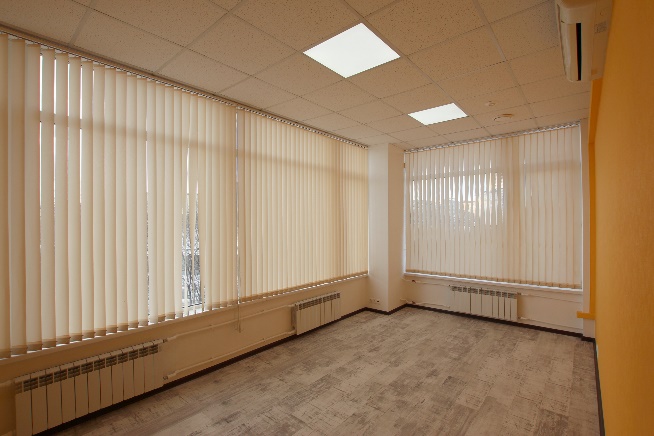 ОКПД 2: 13.92.22.120 Навесы и маркизы (шторы от солнца)(изображение является примером и не несет отсылки на производителя)Вид жалюзи по формепрямоугольные1Жалюзиоконные Тип 1ОКПД 2: 13.92.22.120 Навесы и маркизы (шторы от солнца)(изображение является примером и не несет отсылки на производителя)Вид материала ламелейткань1Жалюзиоконные Тип 1ОКПД 2: 13.92.22.120 Навесы и маркизы (шторы от солнца)(изображение является примером и не несет отсылки на производителя)Сырьевой состав тканисинтетический1Жалюзиоконные Тип 1ОКПД 2: 13.92.22.120 Навесы и маркизы (шторы от солнца)(изображение является примером и не несет отсылки на производителя)Водоотталкивающая пропитканет1Жалюзиоконные Тип 1ОКПД 2: 13.92.22.120 Навесы и маркизы (шторы от солнца)(изображение является примером и не несет отсылки на производителя)Грязеотталкивающая пропитканет1Жалюзиоконные Тип 1ОКПД 2: 13.92.22.120 Навесы и маркизы (шторы от солнца)(изображение является примером и не несет отсылки на производителя)Способ открывания/закрывания жалюзиручной1Жалюзиоконные Тип 1ОКПД 2: 13.92.22.120 Навесы и маркизы (шторы от солнца)(изображение является примером и не несет отсылки на производителя)Способ установкипотолочный1Жалюзиоконные Тип 1ОКПД 2: 13.92.22.120 Навесы и маркизы (шторы от солнца)(изображение является примером и не несет отсылки на производителя)Тип жалюзивертикальные1Жалюзиоконные Тип 1ОКПД 2: 13.92.22.120 Навесы и маркизы (шторы от солнца)(изображение является примером и не несет отсылки на производителя)Высота изделия, мм2600*1Жалюзиоконные Тип 1ОКПД 2: 13.92.22.120 Навесы и маркизы (шторы от солнца)(изображение является примером и не несет отсылки на производителя)Ширина изделия, мм2330*1Жалюзиоконные Тип 1ОКПД 2: 13.92.22.120 Навесы и маркизы (шторы от солнца)(изображение является примером и не несет отсылки на производителя)Светонепроницаемость, %> 501Жалюзиоконные Тип 1ОКПД 2: 13.92.22.120 Навесы и маркизы (шторы от солнца)(изображение является примером и не несет отсылки на производителя)Цвет ткани персиковый1Жалюзиоконные Тип 1ОКПД 2: 13.92.22.120 Навесы и маркизы (шторы от солнца)(изображение является примером и не несет отсылки на производителя)Тип управленияламели двигаются в сторону веревки управления, ламели двигаются от центра в стороны, ламели двигаются в сторону, противоположную веревке управления**1Жалюзиоконные Тип 1ОКПД 2: 13.92.22.120 Навесы и маркизы (шторы от солнца)(изображение является примером и не несет отсылки на производителя)Креплениена кронштейны с выносом***2ЖалюзиоконныеТип 2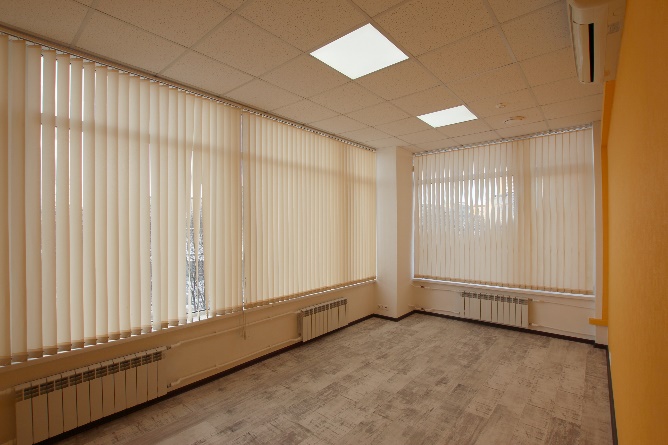 ОКПД 2: 13.92.22.120 Навесы и маркизы (шторы от солнца)(изображение является примером и не несет отсылки на производителя)Вид жалюзи по формепрямоугольные2ЖалюзиоконныеТип 2ОКПД 2: 13.92.22.120 Навесы и маркизы (шторы от солнца)(изображение является примером и не несет отсылки на производителя)Вид материала ламелейткань2ЖалюзиоконныеТип 2ОКПД 2: 13.92.22.120 Навесы и маркизы (шторы от солнца)(изображение является примером и не несет отсылки на производителя)Сырьевой состав тканисинтетический2ЖалюзиоконныеТип 2ОКПД 2: 13.92.22.120 Навесы и маркизы (шторы от солнца)(изображение является примером и не несет отсылки на производителя)Водоотталкивающая пропитканет2ЖалюзиоконныеТип 2ОКПД 2: 13.92.22.120 Навесы и маркизы (шторы от солнца)(изображение является примером и не несет отсылки на производителя)Грязеотталкивающая пропитканет2ЖалюзиоконныеТип 2ОКПД 2: 13.92.22.120 Навесы и маркизы (шторы от солнца)(изображение является примером и не несет отсылки на производителя)Способ открывания/закрывания жалюзиручной2ЖалюзиоконныеТип 2ОКПД 2: 13.92.22.120 Навесы и маркизы (шторы от солнца)(изображение является примером и не несет отсылки на производителя)Способ установкипотолочный2ЖалюзиоконныеТип 2ОКПД 2: 13.92.22.120 Навесы и маркизы (шторы от солнца)(изображение является примером и не несет отсылки на производителя)Тип жалюзивертикальные2ЖалюзиоконныеТип 2ОКПД 2: 13.92.22.120 Навесы и маркизы (шторы от солнца)(изображение является примером и не несет отсылки на производителя)Высота изделия, мм2750*2ЖалюзиоконныеТип 2ОКПД 2: 13.92.22.120 Навесы и маркизы (шторы от солнца)(изображение является примером и не несет отсылки на производителя)Ширина изделия, мм2300*2ЖалюзиоконныеТип 2ОКПД 2: 13.92.22.120 Навесы и маркизы (шторы от солнца)(изображение является примером и не несет отсылки на производителя)Светонепроницаемость, %> 502ЖалюзиоконныеТип 2ОКПД 2: 13.92.22.120 Навесы и маркизы (шторы от солнца)(изображение является примером и не несет отсылки на производителя)Цвет ткани персиковый2ЖалюзиоконныеТип 2ОКПД 2: 13.92.22.120 Навесы и маркизы (шторы от солнца)(изображение является примером и не несет отсылки на производителя)Тип управленияламели двигаются в сторону веревки управления, ламели двигаются от центра в стороны, ламели двигаются в сторону, противоположную веревке управления**2ЖалюзиоконныеТип 2ОКПД 2: 13.92.22.120 Навесы и маркизы (шторы от солнца)(изображение является примером и не несет отсылки на производителя)Креплениена кронштейны с выносом***3ЖалюзиоконныеТип 3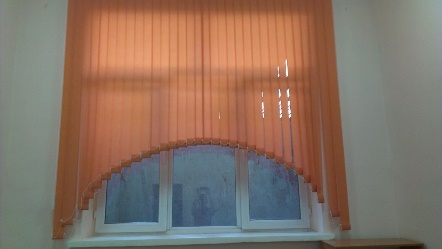 ОКПД 2: 13.92.22.120 Навесы и маркизы (шторы от солнца)(изображение является примером и не несет отсылки на производителя)Вид жалюзи по формефигурные (арочные)3ЖалюзиоконныеТип 3ОКПД 2: 13.92.22.120 Навесы и маркизы (шторы от солнца)(изображение является примером и не несет отсылки на производителя)Вид материала ламелейткань3ЖалюзиоконныеТип 3ОКПД 2: 13.92.22.120 Навесы и маркизы (шторы от солнца)(изображение является примером и не несет отсылки на производителя)Сырьевой состав тканисинтетический3ЖалюзиоконныеТип 3ОКПД 2: 13.92.22.120 Навесы и маркизы (шторы от солнца)(изображение является примером и не несет отсылки на производителя)Водоотталкивающая пропитканет3ЖалюзиоконныеТип 3ОКПД 2: 13.92.22.120 Навесы и маркизы (шторы от солнца)(изображение является примером и не несет отсылки на производителя)Грязеотталкивающая пропитканет3ЖалюзиоконныеТип 3ОКПД 2: 13.92.22.120 Навесы и маркизы (шторы от солнца)(изображение является примером и не несет отсылки на производителя)Способ открывания/закрывания жалюзиручной3ЖалюзиоконныеТип 3ОКПД 2: 13.92.22.120 Навесы и маркизы (шторы от солнца)(изображение является примером и не несет отсылки на производителя)Способ установкипотолочный3ЖалюзиоконныеТип 3ОКПД 2: 13.92.22.120 Навесы и маркизы (шторы от солнца)(изображение является примером и не несет отсылки на производителя)Тип жалюзивертикальные3ЖалюзиоконныеТип 3ОКПД 2: 13.92.22.120 Навесы и маркизы (шторы от солнца)(изображение является примером и не несет отсылки на производителя)Высота изделия, мм2200*3ЖалюзиоконныеТип 3ОКПД 2: 13.92.22.120 Навесы и маркизы (шторы от солнца)(изображение является примером и не несет отсылки на производителя)Высота арки, мм1100*3ЖалюзиоконныеТип 3ОКПД 2: 13.92.22.120 Навесы и маркизы (шторы от солнца)(изображение является примером и не несет отсылки на производителя)Ширина изделия, мм2230*3ЖалюзиоконныеТип 3ОКПД 2: 13.92.22.120 Навесы и маркизы (шторы от солнца)(изображение является примером и не несет отсылки на производителя)Светонепроницаемость, %> 503ЖалюзиоконныеТип 3ОКПД 2: 13.92.22.120 Навесы и маркизы (шторы от солнца)(изображение является примером и не несет отсылки на производителя)Цвет ткани персиковый3ЖалюзиоконныеТип 3ОКПД 2: 13.92.22.120 Навесы и маркизы (шторы от солнца)(изображение является примером и не несет отсылки на производителя)Тип управленияламели двигаются в сторону веревки управления, ламели двигаются от центра в стороны, ламели двигаются в сторону, противоположную веревке управления**3ЖалюзиоконныеТип 3ОКПД 2: 13.92.22.120 Навесы и маркизы (шторы от солнца)(изображение является примером и не несет отсылки на производителя)Креплениена кронштейны с выносом***4ЖалюзиоконныеТип 4ОКПД 2: 13.92.22.120 Навесы и маркизы (шторы от солнца)(изображение является примером и не несет отсылки на производителя)Вид жалюзи по формефигурные (арочные)4ЖалюзиоконныеТип 4ОКПД 2: 13.92.22.120 Навесы и маркизы (шторы от солнца)(изображение является примером и не несет отсылки на производителя)Вид материала ламелейткань4ЖалюзиоконныеТип 4ОКПД 2: 13.92.22.120 Навесы и маркизы (шторы от солнца)(изображение является примером и не несет отсылки на производителя)Сырьевой состав тканисинтетический4ЖалюзиоконныеТип 4ОКПД 2: 13.92.22.120 Навесы и маркизы (шторы от солнца)(изображение является примером и не несет отсылки на производителя)Водоотталкивающая пропитканет4ЖалюзиоконныеТип 4ОКПД 2: 13.92.22.120 Навесы и маркизы (шторы от солнца)(изображение является примером и не несет отсылки на производителя)Грязеотталкивающая пропитканет4ЖалюзиоконныеТип 4ОКПД 2: 13.92.22.120 Навесы и маркизы (шторы от солнца)(изображение является примером и не несет отсылки на производителя)Способ открывания/закрывания жалюзиручной4ЖалюзиоконныеТип 4ОКПД 2: 13.92.22.120 Навесы и маркизы (шторы от солнца)(изображение является примером и не несет отсылки на производителя)Способ установкипотолочный4ЖалюзиоконныеТип 4ОКПД 2: 13.92.22.120 Навесы и маркизы (шторы от солнца)(изображение является примером и не несет отсылки на производителя)Тип жалюзивертикальные4ЖалюзиоконныеТип 4ОКПД 2: 13.92.22.120 Навесы и маркизы (шторы от солнца)(изображение является примером и не несет отсылки на производителя)Высота изделия, мм2200*4ЖалюзиоконныеТип 4ОКПД 2: 13.92.22.120 Навесы и маркизы (шторы от солнца)(изображение является примером и не несет отсылки на производителя)Высота арки, мм1100*4ЖалюзиоконныеТип 4ОКПД 2: 13.92.22.120 Навесы и маркизы (шторы от солнца)(изображение является примером и не несет отсылки на производителя)Ширина изделия, мм2200*4ЖалюзиоконныеТип 4ОКПД 2: 13.92.22.120 Навесы и маркизы (шторы от солнца)(изображение является примером и не несет отсылки на производителя)Светонепроницаемость, %> 504ЖалюзиоконныеТип 4ОКПД 2: 13.92.22.120 Навесы и маркизы (шторы от солнца)(изображение является примером и не несет отсылки на производителя)Цвет ткани персиковый4ЖалюзиоконныеТип 4ОКПД 2: 13.92.22.120 Навесы и маркизы (шторы от солнца)(изображение является примером и не несет отсылки на производителя)Тип управленияламели двигаются в сторону веревки управления, ламели двигаются от центра в стороны, ламели двигаются в сторону, противоположную веревке управления**4ЖалюзиоконныеТип 4ОКПД 2: 13.92.22.120 Навесы и маркизы (шторы от солнца)(изображение является примером и не несет отсылки на производителя)Креплениена кронштейны с выносом***